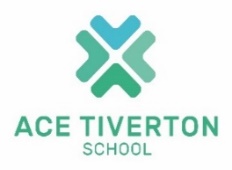 What to do if you suspect Covid 19Students and their families:Staff and their families/support bubbles: